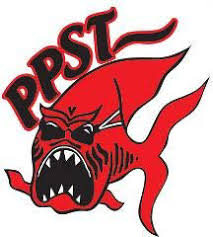 Poulsbo Piranha’s Swim Team Scholarship and Financial Assistance ProgramPurpose: This policy is intended to regulate the granting of financial assistance in the form of fee reductions for individuals and families financially unable to pay the established program fee. Philosophy: Poulsbo Piranha Swim Team strongly believes that community members should have the opportunity to participate in a competitive swim team regardless of financial status. I.  Eligibility.A. Applicant’s family must qualify for Free or Reduced Price lunches thru the National School Lunch Program (NSLP). B. Applicants who qualify for Free Price lunches thru NSLP may be eligible for a flat monthly dues rate of $37.50, $47.50 or $57.50 per swimmer based on group placement. C. PPST will not cover the following costs associated with swim team membership: • any fundraising requirement • other Swimming organizations’ fees (e.g. USA-Swimming)  - financial assistance may be available directly from those organizations), • meet entry fees (optional, upon participation) • required practice equipment II. Verification. A. A Letter from the appropriate school district verifying participation in the Free NSLP Lunch Program for the current or upcoming school year. B. Current verification requirements must be met before consideration of the application for the upcoming fiscal year. PPST’s fiscal year runs from September 1st to August 31st.III. Application. A. Individuals may obtain a Financial Assistance application form from the Team website.  The completed application form must be accompanied by one of the above forms of verification. B. The Poulsbo Piranha Head Coach and Board of Directors shall review Financial Assistance applications. All information provided shall otherwise be kept confidential. C. All applications must allow thirty days for processing. Applicants will be notified by mail or phone of their funding status. IV. Guidelines for the Scholarship Approval Process.A. PPST Board of Directors shall determine the availability of scholarship funds within the upcoming fiscal year’s budget each September. B. Financial Assistance Application must contain complete and true information. Incomplete or falsified information shall result in denial of requests. C. Applicants must meet the requirements of eligibility described in Section I, Eligibility. D. Financial assistance shall not be granted for meet entries, USA Swimming Memberships, or equipment purchase. E. All program participants granted financial assistance shall remain in good standing with program instructors and USA Swimming. Unsportsmanlike conduct and/or conduct detrimental to the program shall be grounds for removal of all financial assistance present and future. Failure to meet PPST’s fundraising or volunteer requirements may also be grounds for dismissal from program. Revocation of scholarship assistance may be effective immediately, without advance notice for the above instances. F. All interested participants must reapply annually for the Scholarship Program. Applications from individuals, who have not fulfilled PPST’s fundraising or volunteer requirements for the previous year, shall be denied. G. PPST reserves the right to terminate any and all scholarship assistance at any point during the fiscal year, due to extreme financial crisis of the team. PPST shall give 30 days notification to the member upon revocation of the scholarship assistance in this instance.  H. In the event that the maximum scholarship funds available have been disbursed and additional applications are received, a waiting list shall be established based on the date of approval of the application. Upon dismissal of a scholarship member or availability of additional funds, scholarship assistance shall be offered based on position on the waiting list. I. This list shall not be considered all-inclusive, and PPST reserves the right to refuse financial assistance.V. Short-term Financial Aid GuidelinesWhereas the PPST board recognizes that short-term hardships may be experienced by families that result in a temporary need for financial support to keep a swimmer in the water, the PPST Scholarship committee may award short-term financial aid to families in need on a case-by-case basis (to families who might not otherwise qualify for scholarship).  In accordance with the annual financial aid decision process (explained above), awards are contingent on availability of funds, completion of a PPST scholarship application including a description of short-term need, and the approval of the Scholarship committee in its discretion.  The duration of the award should be specified and range from 1 to 3 months, at the end of which time recipients are encouraged to apply for financial aid for the annual swim season should the need persist.